Cascapedia-St-Jules Newsletter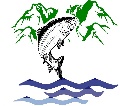 Office Closed The municipal offices will be closed from December 23rd to January 5th inclusively. We will reopen on January 6th, 2023.Book Room The Book Room will be open on December 7th, and then closed for Christmas from December 14th until January 11th. Thank you, Merry Christmas and Happy New Year.  50+ Club Activities Grocery Bingo, Tuesday December 6th at 7PM.Jam Session December 9th at 7PM.Music afternoon by CASA on December 11th from 1-4PM.Merry Christmas and Happy 2023 from the Club! Sexton & Sexton Looking for Christmas Ideas??? Do you have a person on your list who is hard to buy for? Then check out our great selection of top-of-the-line outdoor clothing and check out our in-store specials! We carry a great selection of fishing gear. It’s never too early to think about fishing! We wish you all a very Merry Christmas and all the best for the New Year!! Cascapedia-St-Jules Christmas Parade The 2nd Annual Cascapedia-St-Jules Christmas Parade will take place on Saturday, December 17th, 2022 at 6:00pm. All floats, decorated vehicles and sponsors are welcome. Please register your float or vehicle with Lisa Cleary at lcleary79@gmail.com by Saturday, December 10th. The Parade will be starting at the Cascapedia Society on Route 299. We are asking that all floats arrive there no later than 5:15pm. The parade will end at the Cascapedia-St-Jules Community Center with a bonfire, hot chocolate and soup being served. We are recommending that you bring chairs to sit around the fire. Santa looks forward to seeing everyone! For more information, please follow the Recreation page on Facebook. Merry Christmas The Mayor, Council and Staff along with the Volunteer Fire Department and First Responders Team extend their best wishes to one and all for a very Merry Christmas and a healthy and prosperous New Year. 	Municipal Meetings Special MeetingDecember 5th at 7pm to adopt the 2023 Budget and the three-year capital investment program, followed at 7:30 by our regular monthly meeting at the Community CenterPublic Meeting for the adoption of the taxation By-Law on December 12th at 7PMPublic consultation meeting regarding By-Law 22-07 to make changes to the zoning By-Law to include gravel/sandpits in zones RU-7 and F-9. Everyone is welcome to attend.   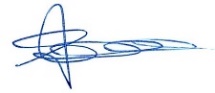    Susan Legouffe	St. Andrew’s United Church November 27th, Jesse Tree – Bring a donation of warm woolly things. December 4th, Food Bank Sunday - Christmas food bank driveDecember 11th, White Gift -donation of gifts for children December 18th, Angel Tree Service – Angels ($5) available by contacting Delena Powell Bujold or Kathleen Paquet.December 24th, Christmas Eve Service with communion at 6:30pm.St. Andrew’s United Church would like to wish everyone a Merry Christmas and a Happy New Year!Saint-Jules Catholic ChurchThere will be a Midnight Mass at the Community Center 55 Gallagher, on December 24th at 9PM. Everyone is welcome.Legion Branch #172 The Royal Canadian Legion Br. #172 would like to Thank everyone who purchased a wreath and donated to the poppy campaign. We appreciate all the support.The Legion is open every Wednesday afternoon from 1pm for Dame de pique, Friday night for darts and every Saturday afternoon for socializing.  We would like to wish everyone a Merry Christmas & Happy New Year!  Disposing of Snow The Municipal Council would like to remind the population that according to By-Law #19-06, Article 9, it is prohibited to: Dispose of snow from your yard into the street;Transport, from one side of the street to the other, any snow from ones’ property. Anyone who contravenes this By-Law could receive a fine from the Sûreté du Québec. Cascapedia-St-Jules Recreation Keep an eye on the Facebook recreation page for upcoming activities and the opening hours for the Youth Center.Events - Christmas Parade on December 17th. - New Years Eve Party – tickets are on available until December 20th at the Ole Corner Store and at the Town Offices, or by contacting Miranda Willett.  Price is $15 per person. Thank you.Thank You So MuchJimmy Geraghty would like to pass along his sincere thanks to everyone at the fishing camps along the river who gave a donation.  It really means a lot and will help relieve some of the stress during the difficult days ahead. December  2022December  2022December  2022December  2022December  2022          Sunday              Monday            Sunday              Monday      Tuesday Wednesday  Thursday Friday  Saturday   1 Happy B’day Yves B2 Garbage 345 Council Meeting 7:30PM 6 Happy 104TH BirthdayGladys McKay7 8 9 Happy B’day Joan S.101112 Recycling Happy B’day Hunter B.13 14 15 Happy B’dayGinette B. and Laura L.  16 Garbage Happy B’day Valerie C.17 Happy B’day Joe B.18 Happy B’day Dana W19 Happy B’day Malia C. &Nicole S.20 21  22. 23 Happy B’day Tommy McW2425 Merry Christmas!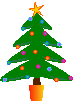 .26 RecyclingHappy B’day JoAnne L.Joey L27 28 Happy B’day Ezra M.29 Happy B’day  Kevin B.30 Garbage31Distribution of this newsletter is sponsored by:Sexton & Sexton 282, Route 299  Cascapedia-St-Jules (Quebec) G0C 1T0 Telephone: (418) 392-5628 Distribution of this newsletter is sponsored by:Sexton & Sexton 282, Route 299  Cascapedia-St-Jules (Quebec) G0C 1T0 Telephone: (418) 392-5628 Distribution of this newsletter is sponsored by:Sexton & Sexton 282, Route 299  Cascapedia-St-Jules (Quebec) G0C 1T0 Telephone: (418) 392-5628 Distribution of this newsletter is sponsored by:Sexton & Sexton 282, Route 299  Cascapedia-St-Jules (Quebec) G0C 1T0 Telephone: (418) 392-5628 Distribution of this newsletter is sponsored by:Sexton & Sexton 282, Route 299  Cascapedia-St-Jules (Quebec) G0C 1T0 Telephone: (418) 392-5628 For more information visit our municipal website:   www.cascapediastjules.comFor more information visit our municipal website:   www.cascapediastjules.com